Управление образования администрации городского округа«Город Йошкар-Ола» МОУДО Детско-юношеский центр «Азимут» г. Йошкар-ОлыОтдел межведомственного взаимодействия в сфере профилактики, административной практики Управления по контролю за оборотом наркотиков МВД по Республике Марий ЭлФестиваль по спортивному туризму и ориентированию «Выбери свой ориентир» среди обучающихся муниципальных образовательных учреждений города Йошкар-Олы, состоящих на учёте в правоохранительных органах.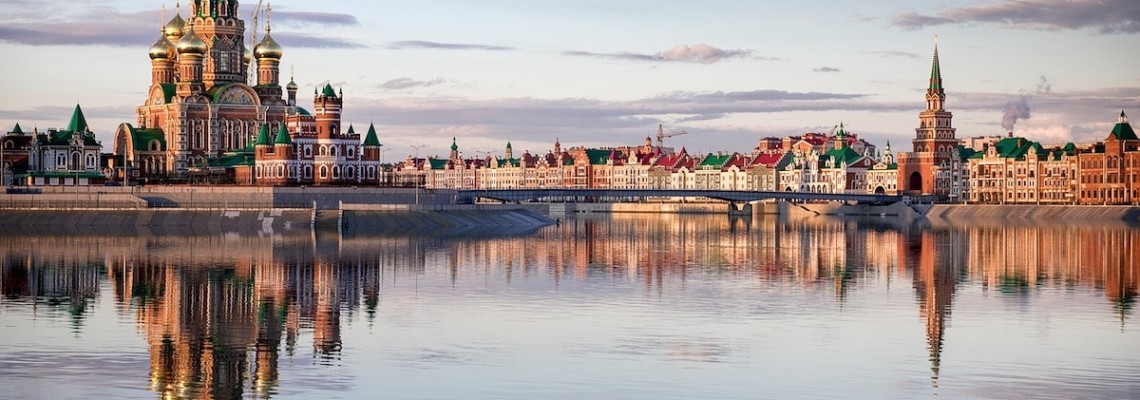 ПРОГРАММА 1 ЭТАПАВремя проведения:  	31 мая 2017 г.Место проведения:  	стадион МБОУ СОШ № 29 г. Йошкар-Олы					Проспект Ленина, 10-аПорядок работы фестиваля:Время10.00 – 10.10Открытие10.10 – 10.20 Танцевальная зарядка10.20 – 10.30 	Инструктаж, расстановка по станциям.10.30 – 11.50Работа на станциях12.00 – 12.10Подведение итогов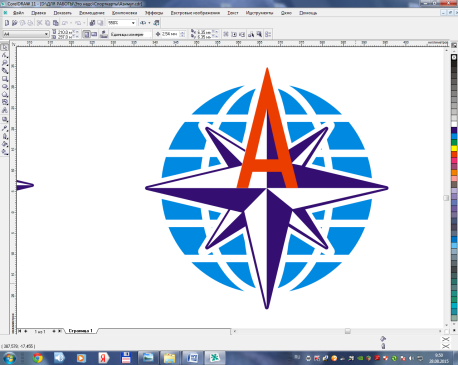 Муниципальноеобразовательное учреждениедополнительного образования«Детско-юношескийцентр «Азимут»г. Йошкар-Олы»Ленинский проспект, 10а Тел. (8362) 56-07-63, 56-07-95, 56-09-76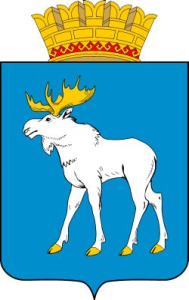 Желающие могут заниматься 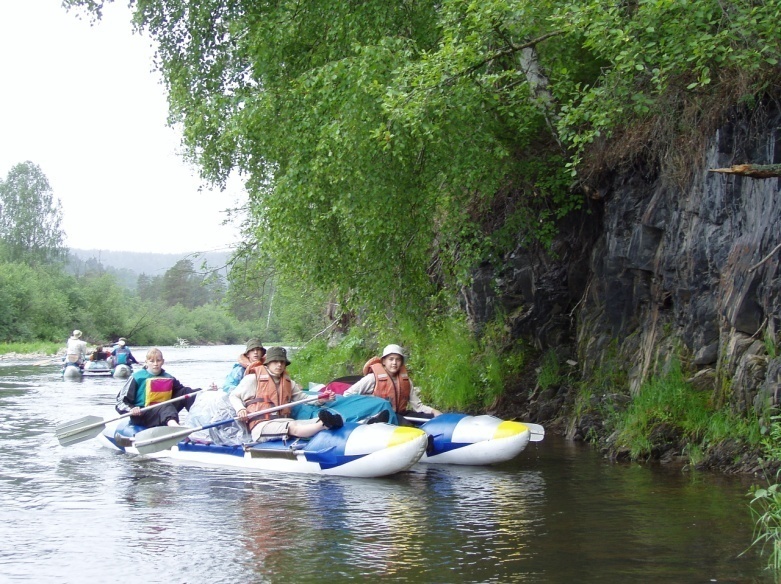 в любом объединении по выборупешеходный туризмпауэрлифтингспортивный туризмспортивное ориентированиекраеведениеводный туризм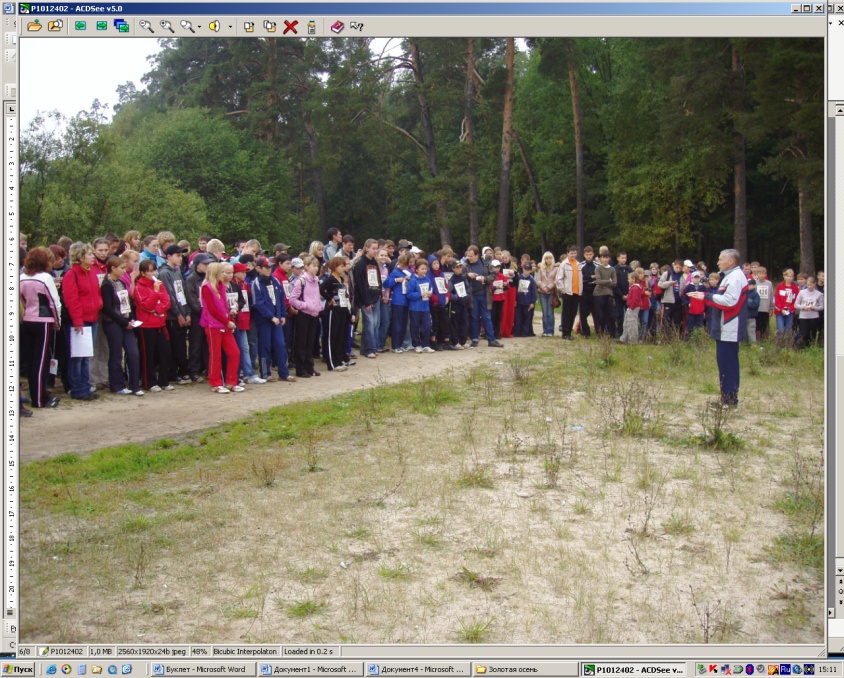 Желающие могут заниматься в любом объединении по выборупешеходный туризмпауэрлифтингспортивный туризмспортивное ориентированиекраеведениеводный туризмЦентр действует как открытая социально-педагогическая система: плодотворно взаимодействует со школами города и республики, а также работает в тесном сотрудничестве с центрами детско-юношеского туризма многих регионов Российской Федерации.Воспитанники Центра ежегодно становятся победителями и призёрами Всероссийских соревнований различного уровня.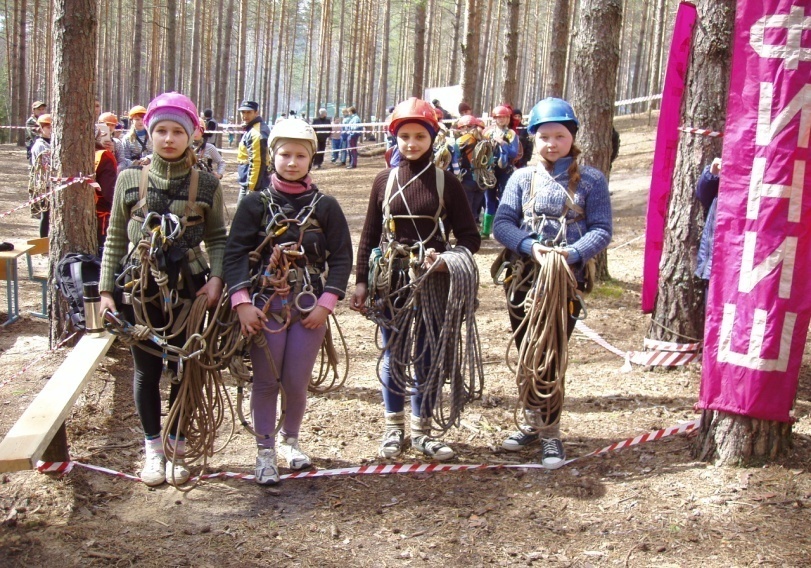 